Totus Tuus Returner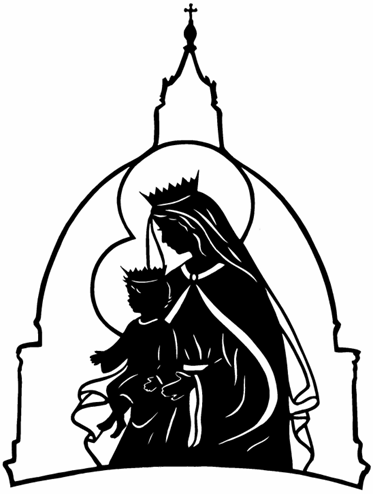 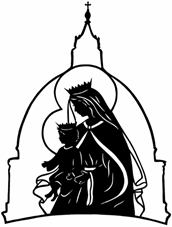 Pastoral Center of the Archdiocese of CincinnatiCenter for the New Evangelization100 E. Eighth StreetCincinnati, OH 45202Returning Team Member Application
Basic Information	Name____________________________________________________________________________Current Address_____________________________________________________________________City_________________________________________State___________Zip___________________Cell Number_______________________________________________________________________Email______________________________________________________ T-shirt Size ____________
I can be reached at the above address until ____/____/____, then write to:	Name____________________________________________________________________________Current Address_____________________________________________________________________City_________________________________________State___________Zip___________________ EducationEmploymentWhere have you taught Totus Tuus? 
___________________________________________________________________________________ If you taught in a diocese other than the Archdiocese of Cincinnati, please complete the following:Name of Diocesan Coordinator _________________________________________________________Phone Number of Totus Tuus Coordinator _________________________________________________E-mail Address of Totus Tuus Coordinator _________________________________________________Volunteer HistoryPlease describe any volunteer involvement that is not related to your parish.Parish Involvement
Current Parish ______________________________________________________	Pastor at the Parish__________________________________________________Phone Number for Pastor/Parish_____________________________________
Please check all that apply.____ Taught or assisted in a religious education program at a parish.____ Assisted in a youth ministry program in my post high school years.____ Served as a reader, Extraordinary minister, altar server and/or choir member at a parish.
____ Served the parish in other capacities. 	Please explain: _____________________________________________________________________

_________________________________________________________________________________

_________________________________________________________________________________

Talents and GiftsPlease complete the areas that apply.
What special talents or gifts do you have that will benefit the Totus Tuus Program?If you play an instrument and/or speak Spanish, please compete the following:
Instrument	 # of years	Skill level (Beginner, intermediate, advanced)__________________________	_________	__________________________________
__________________________	_________	__________________________________
Spanish studied?	# of years	Skill level (Beginner, intermediate, advanced)__________________________	_________	__________________________________
Would you consider yourself fluent in Spanish? ____________Explain your experience teaching Totus Tuus. What was your greatest success? What was your greatest challenge?As an experienced Totus Tuus teacher; how would this summer be different? What do you anticipate as challenges and blessings in teaching Totus Tuus again?Describe your daily/weekly prayer life: include how the Sacraments are involved in your prayer life.  Name and describe a Saint that inspires you most or name and describe a Scripture passage that guides your life.
VIRTUS Training/Background CheckHave you completed the VIRTUS Training? 	No______	Yes______When and where did you receive training? ____________________________________________Have you completed the Selection.com Background Check? 	No______	Yes______Email or mail your completed application to totustuus@catholicaoc.org Deadline: February 1Pastoral Center of the Archdiocese of CincinnatiCenter for the New EvangelizationTOTUS TUUS100 E. Eighth St.Cincinnati, OH 45202School NameLocation: City & StateYears AttendedGraduation Date (mo/yr)Degree/Certificate of StudyHigh School:College:Graduate School:Seminary: